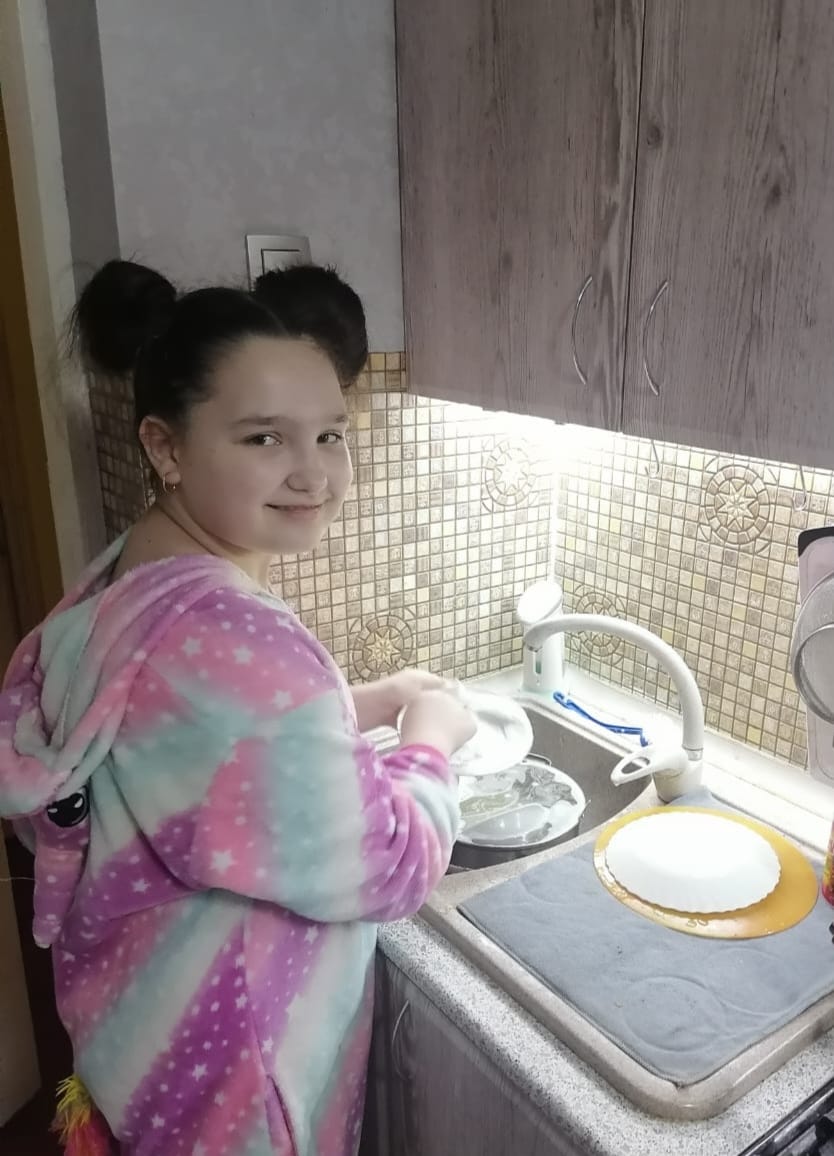 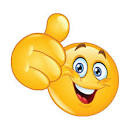 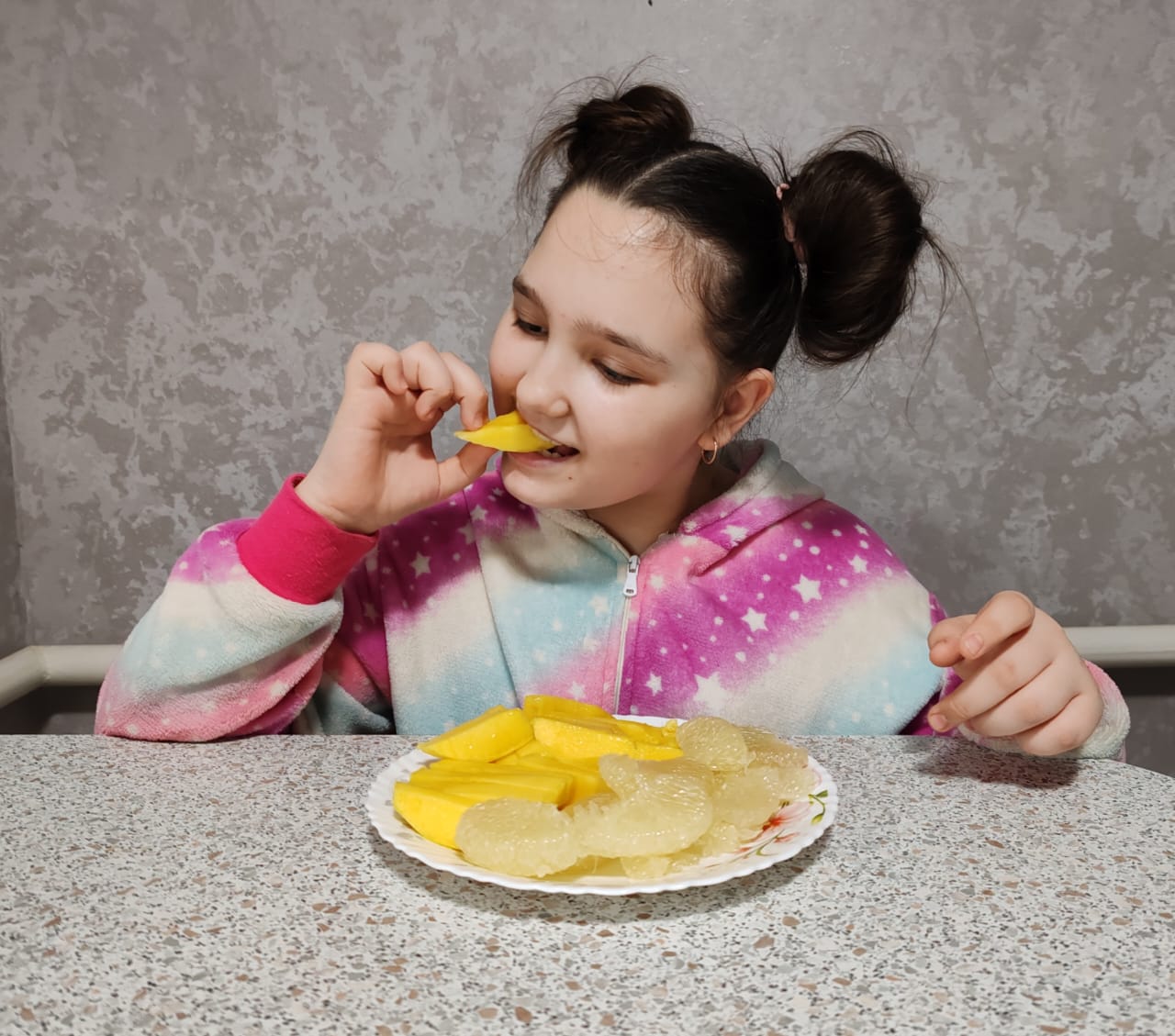                           Полезные привычки!!!!!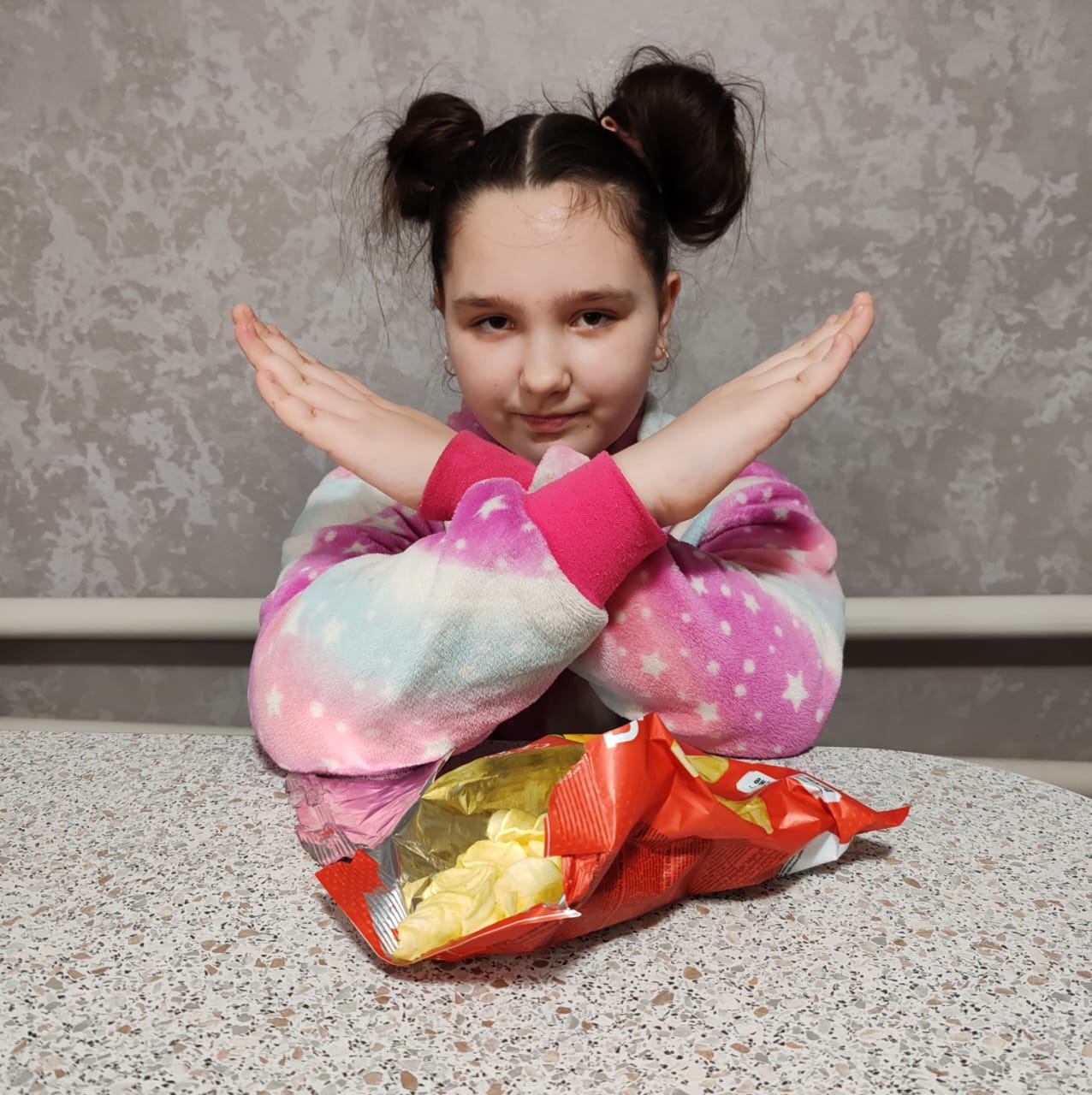 	Вредная привычка!!!!!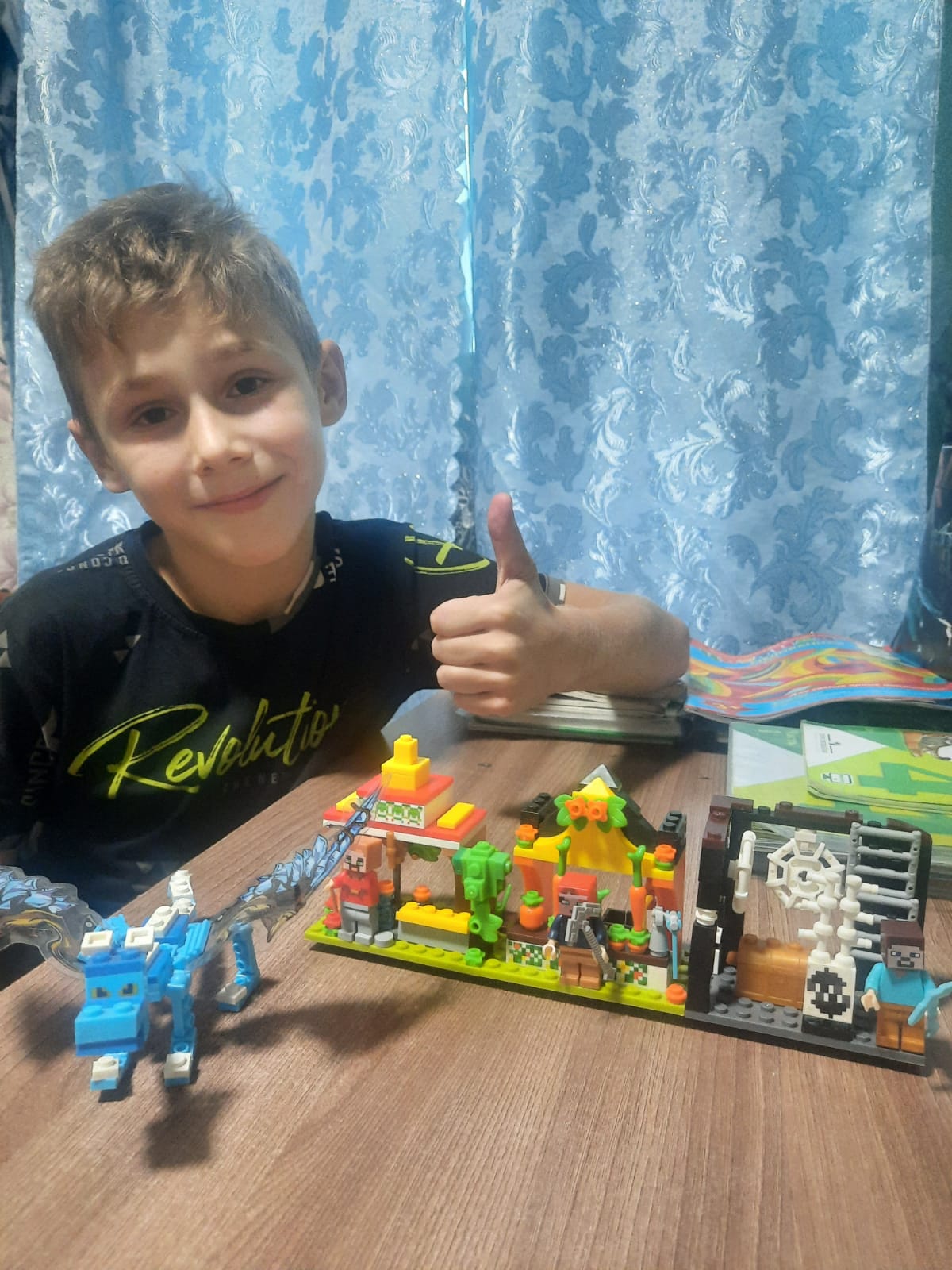 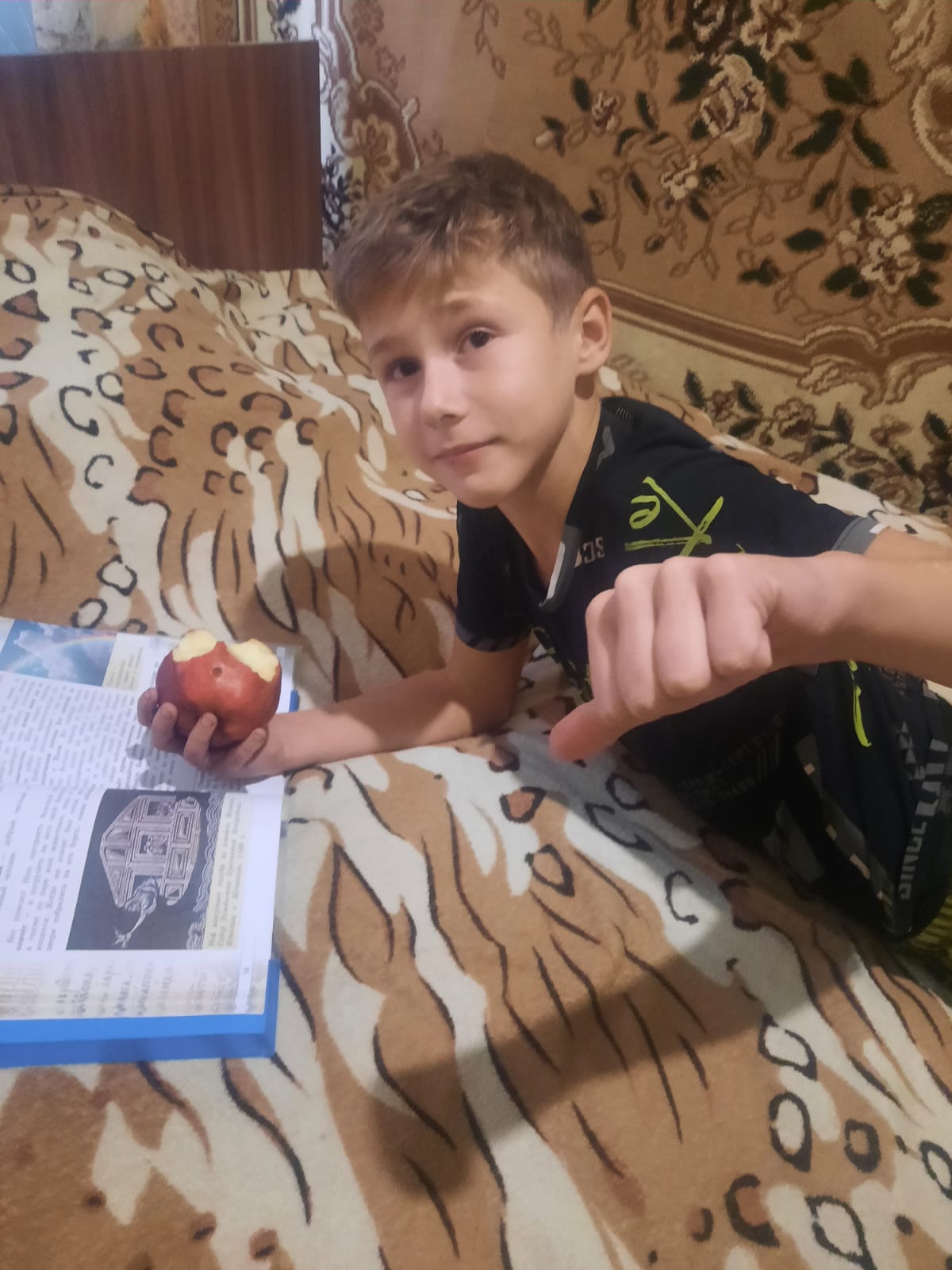 